Anmeldung für ein ERASMUS STIPENDIUM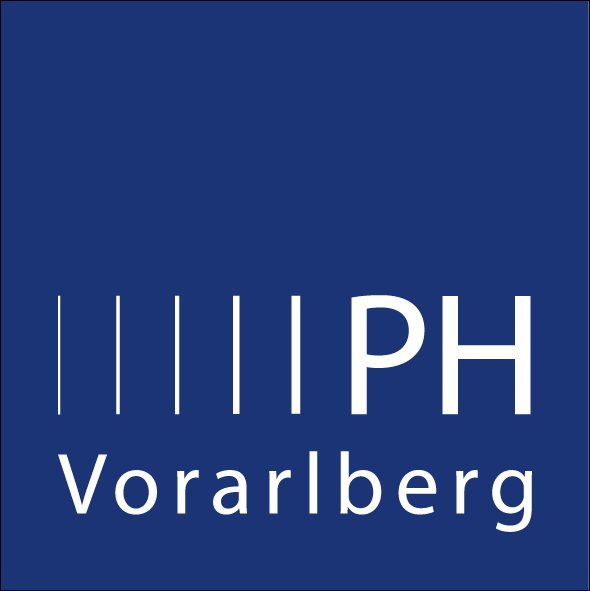 Studienjahr: ______ Semester: _______Bitte Formular ausfüllen, abspeichern und senden an international@ph-vorarlberg.ac.at oder Angaben zur PersonBewerbung fürWeitere AngabenERASMUS SemesterName, Vornamegeb. amMatrikelnummerE-mailStudienrichtung / FächerSemester (derzeit)Ich bewerbe mich für folgende Partneruniversität (1. Wahl):Ich bewerbe mich für folgende Partneruniversität (2. Wahl):Bisheriger Studienfortschritt -errechneter Notendurchschnitt) WICHTIG! Studienerfolgsnachweis anhängen. Sprachkenntnisse: Englisch / Französisch / Spanisch ?Andere Sprachen?Ich habe schon einen Studienaufenthalt im Ausland absolviert. Ja                                               Nein    Wo         im Rahmen von       Welche Schwerpunkte möchten Sie in Ihrem Studium an der Partneruniversität setzen?Welche Erwartungen / Ziele haben Sie bzgl. Ihrem ERASMUS-Semester?